ПРАВОВОЙ  БЮЛЛЕТЕНЬМУНИЦИПАЛЬНОГО ОБРАЗОВАНИЯЭНЕРГЕТИКСКИЙ ПОССОВЕТ№ 03 (36)от «29» апреля 2021п. Энергетик2021 годОГЛАВЛЕНИЕI РАЗДЕЛРЕШЕНИЯ СОВЕТА ДЕПУТАТОВ МУНИЦИПАЛЬНОГО ОБРАЗОВАНИЯ ЭНЕРГЕТИКСКИЙ ПОССОВЕТ НОВООРСКОГО РАЙОНА ОРЕНБУРГСКОЙ ОБЛАСТИЧЕТВЕРТОГО СОЗЫВАРЕШЕНИЕ от 26.04.2021 № 41Об утверждении отчета об исполнении бюджета муниципального образования Энергетикский поссовет Новоорского района Оренбургской области за 2020 годВ соответствии со статьей 264.2 Бюджетного кодекса Российской Федерации, статьей 86  «Положения о бюджетном процессе и бюджетном устройстве в Муниципальном образовании Энергетикский поссовет Новоорского района Оренбургской области», утвержденного Решением Совета депутатов Муниципального образования Энергетикский поссовет от 14 ноября 2012 года № 133, руководствуясь Уставом Муниципального образования Энергетикский поссовет Новоорского района Оренбургской области, Совет депутатов муниципального образования Энергетикский поссовет Новоорского района Оренбургской областиР Е Ш И Л:1. Утвердить  отчет об исполнении бюджета  Муниципального образования Энергетикский поссовет Новоорского района Оренбургской области   за  2020 год по доходам в сумме 42 226 481,00  рублей, по расходам в сумме 41 856 773,92  рублей.2.Установить, что настоящее решение вступает в силу после его официального опубликования.3.Контроль за исполнением решения возложить на комиссию  по  бюджету, экономике, поселковому хозяйству и муниципальной собственности.Председатель Совета депутатов                         Глава муниципальногомуниципального образования                            образования                                                           Энергетикский поссовет                                     Энергетикский поссовет      ______________    М.В. Логунцова                  ________________  А.И. ДубовИСПОЛНЕНИЕ БЮДЖЕТА МУНИЦИПАЛЬНОГО ОБРАЗОВАНИЯ ЭНЕРГЕТИКСКИЙ ПОССОВЕТНОВООРСКОГО РАЙОНА ОРЕНБУРГСКОЙ ОБЛАСТИПО РАСХОДАМ ЗА 2020 ГОДРЕШЕНИЕ от 26.04.2021 № 42О назначении публичных слушаний по проекту решения Совета депутатов муниципального образования Энергетикский поссовет Новоорского района Оренбургской области « Об утверждении отчета об исполнении бюджета муниципального образования Энергетикский поссовет Новоорского района Оренбургской области за 2020 год»               В соответствии с Федеральным законом от 06.10.2003 № 131-Ф3 «Об общих принципах организации местного самоуправления в Российской Федерации, руководствуясь Бюджетным кодексом Российской Федерации, Положением о бюджетном процессе и бюджетном устройстве в муниципальном образовании Энергетикский поссовет Новоорского района Оренбургской области, утвержденным решением Совета депутатов муниципального образования Энергетикский поссовет от 14.11.2012 № 133, Уставом муниципального образования Энергетикский поссовет Новоорского района Оренбургской области, Положением о публичных слушаниях на территории муниципального образования Энергетикский поссовет Новоорского района Оренбургской области, утвержденным решением Совета депутатов муниципального образования Энергетикский поссовет от 27.02.2013 № 146,  Совет депутатов муниципального образования Энергетикский поссовет Новоорского района Оренбургской области,Р Е Ш И Л:	1.Обнародовать проект решения «Об утверждении отчета об исполнении бюджета муниципального образования Энергетикский поссовет Новоорского района Оренбургской области за 2020 год» в здании администрации поссовета на доске объявлений, поселковой библиотеке, а также на официальном сайте администрации муниципального образования Энергетикский поссовет Новоорского района Оренбургской области: еnегgеtiк 56.гu не позднее 5 мая 2021 года.2.Назначить публичные слушания по проекту решения «Об утверждении отчета об исполнении бюджета муниципального образования Энергетикский поссовет Новоорского района Оренбургской области за 2020 год» на  18 мая 2021 года на 14.00 часов 00 минут, которые состоятся по адресу: Оренбургская область, Новоорский район, поселок Энергетик, 72, кабинет заместителя главы администрации муниципального образования Энергетикский поссовет.3. В публичных слушаниях по проекту решения «Об утверждении отчета об исполнении бюджета муниципального образования Энергетикский поссовет Новоорского района Оренбургской области за 2020 год» могут принимать участие граждане Российской Федерации, зарегистрированные на территории муниципального образования Энергетикский поссовет Новоорского района Оренбургской области, представители предприятий, учреждений и организаций всех форм собственности, расположенных на территории муниципального образования, представители общественных объединений, политических партий.4. Предложения и замечания граждан по проекту решения «Об утверждении отчета об исполнении бюджета муниципального образования Энергетикский поссовет Новоорского района Оренбургской области за 2020 год» принимаются с даты обнародования вышеназванного решения по 14 мая  2021 года включительно в письменном виде в рабочие дни с 09.00 часов до 13.00 часов и с 14.00 часов до 17.00 часов по адресу: 462803, Оренбургская область, Новоорский район, поселок Энергетик, 72, приемная администрации муниципального образования Энергетикский поссовет.5.Установить, что настоящее решение вступает в силу после его официального опубликования.6.Контроль за исполнением решения возложить на комиссию  по  бюджету, экономике, поселковому хозяйству и муниципальной собственности.Председатель Совета депутатов                         Глава муниципальногомуниципального образования             образования      образования                                                           Энергетикский поссовет                                     Энергетикский поссовет      ______________    М.В. Логунцова                ________________  А.И. ДубовРЕШЕНИЕ от 26.04.2021 № 43Об утверждении отчета главы муниципального образования Энергетикский поссовет Новоорского района Оренбургской области «О результатах своей деятельности и деятельности администрации, в том числе по решению вопросов, поставленных Советом депутатов муниципального образования Энергетикский поссовет за 2020 год»           В соответствии с частью 11.1 статьи 35 Федерального закона от 06.10.2003 № 131-ФЗ «Об общих принципах организации местного самоуправления в Российской Федерации»,  Положением от 27.11.2017 № 162  «О порядке предоставления ежегодного отчета главы муниципального образования Энергетикский поссовет о результатах деятельности и деятельности администрации, в том числе решении вопросов, поставленных Советом депутатов муниципального образования Энергетикский поссовет», частью 2 статьи 22 Устава муниципального образования Энергетикский поссовет Новоорского района Оренбургской области, Совет депутатов муниципального образования Энергетикский поссовет Новоорского района Оренбургской области,РЕШИЛ:Утвердить отчет главы муниципального образования Энергетикский поссовет Новоорского района Оренбургской области о результатах своей деятельности и деятельности администрации, в том числе по решению вопросов, поставленных Советом депутатов муниципального образования Энергетикский поссовет Новоорского района Оренбургской области  за 2020 год, согласно приложению.         2. Признать удовлетворительной деятельность главы муниципального образования Энергетикский поссовет Новоорского района Оренбургской области и деятельность администрации, в том числе по решению вопросов, поставленных Советом депутатов муниципального образования Энергетикский поссовет Новоорского района Оренбургской области за 2020 год.         3. Контроль за исполнением настоящего решения возложить на постоянную мандатную по вопросам местного самоуправления и депутатской этике комиссию.         4. Настоящее решение вступает в силу со дня опубликования и подлежит размещению на официальном сайте администрации муниципального образования Энергетикский поссовет Новоорского района Оренбургской области.Приложениек решению Совета депутатов муниципального образования Энергетикский поссовет Новоорского района Оренбургской области «Об утверждении отчета главы муниципального образования Энергетикский поссовет Новоорского района Оренбургской области «О результатах своей деятельности и деятельности администрации, в том числе по решению вопросов, поставленных Советом депутатов муниципального образования Энергетикский поссовет за 2020 год» от 26.04.2021 № 43ОТЧЕТоб утверждении отчета главы муниципального образования Энергетикский поссовет Новоорского района Оренбургской области «О результатах своей деятельности и деятельности администрации, в том числе по решению вопросов, поставленных Советом депутатов муниципального образования Энергетикский поссовет за 2020 год»                    Численность постоянно проживающего населения муниципального образования Энергетикский поссовет на начало 2021 года составила 6654, на конец 2019 года – 6741 человек, всё население – сельское.  На территории  расположен единственный населенный пункт п. Энергетик, плотность населения составляет 259 человек на 1 кв. километр (районный показатель - 9,45).     На территории муниципального образования Энергетикский поссовет  Новоорского района  демографическая ситуация сложилась следующим образом: в 2020 году за 12 месяцев количество умерших составило 130 человек,  родилось 37 детей, естественная убыль населения составила  119 человек. Миграционная убыль составила 44 человека (выбыло 119 чел., прибыло 75 чел.). В 2019 году за 12 месяцев количество умерших составило 84 человек,  родилось 33 ребенка, естественная убыль населения составила  51 человек. Миграционная убыль составила 42 человека (выбыло 128 чел., прибыло 86 чел.)  Прибывшие  это население из близ лежащих деревень, которые  приобретают жилье в поселке и переезжают на постоянное место жительства.       Основным и стабильным источником доходов населения являются доходы, полученные в виде заработной платы и выплат социального характера, включающие в себя пенсии, пособия.        Численность трудовых ресурсов составила 3,63 тыс. человек. Наибольший спрос со стороны работодателей отмечен на рабочие профессии.        Средняя заработная плата по муниципальному образованию за 2020 год составила 24 700 рублей, рост на 4,12 % к уровню 2019 года.        Основой экономики является промышленность, в ней работают 26,7% занятого населения поселка, из них 6,7% трудятся на крупнейшем промышленном предприятии Филиал «Ириклинская ГРЭС» АО «Интер РАО – Электрогенерация».          Общая численность пенсионеров в 2020 году составила - 2515  человек, размер средней пенсии   составил – 12 514,04 рублей.      Количество получающих ЕДК (ежемесячную денежную компенсацию на оплату жилого помещения и коммунальных услуг) в 2020 году   на территории поселения  - 1662 человек.                  Количество работающих в крупных предприятиях на  территории муниципального образования Энергетикский поссовет    - 2730 человек.                                                                                                           Численность общих безработных  на 01.01.2020 год составила – 54 человека.Промышленное производство     Предприятия ООО «Ириклинский молочный завод» и ООО «Ирикла молоко» занимаются переработкой и выпуском молока, масла, сыра и кисломолочной продукции. 		В 2020 году производство продукции оценивается на уровне 101,1%. Темпы роста производства молока и молочной продукции на перспективу в базовом варианте предполагают ежегодный рост от 1,9% до 3,0%, за счёт расширения продаж (сеть магазинов «Пятёрочка») и увеличение объёмов производства сливочного масла и творога.		На предприятии ООО «Ириклинская пекарня» продолжилось снижение производства хлеба и хлебобулочных изделий в натуральном выражении.           Объёмы составили 48 тонн на сумму 1,7 млн. рублей (83,3%) сокращение, в связи с насыщением рынка привозными хлебобулочными изделиями и изделиями частных пекарен, снижение поставок в бюджетную сферу (1 полугодие).        ООО «Фиш-ка» п. Энергетик занимается промыслом на Ириклинском водохранилище (30% от всего объёма продаж) и переработкой рыбного сырья (филе судака, окуня, рыбная нарезка, икра, фарш). Предприятие является единственным в области, осуществляющим экспорт рыбной продукции за пределы Российской Федерации. В 2020 году производство продукции оценивается на уровне 88,7% к отчётному периоду, из-за введения карантинных мероприятий, были нарушены связи по поставке продукции. 	Предприятие ООО «Ирикла-рыба» занимается разведением садковых рыб (карп, осетр, японский карась) и реализацией рыбной продукции.	          Производством прочих неметаллических минеральных продуктов (железобетонные изделия) занимается предприятие - Филиал Ириклинский цех ЗЖБИ ОАО «Оренбургсельэлектросетьстрой», который выпускает железобетонные стойки (СВ 95, 105,110) для опор линий электропередач.       В 2020 году производство продукции оценивается на уровне 67,2% к отчётному периоду. В связи с введением карантинных мероприятий положение предприятия резко ухудшилось (отсутствие торгов), предполагается банкротство и сокращение коллектива в количестве 50 работников, введена трёхдневная рабочая неделя.- Обеспечение электрической энергией, газом и паром, кондиционирование воздуха – 2881,2 (93,5%). Выработка тепловой энергии увеличилась к уровню предыдущего года на 7,9% и составила 166,2 Гкал. Рост обусловлен увеличением отпущенной теплоэнергии на хозяйственные нужды новой блочно-модульной котельной, построенной в п. Энергетик.		Индекс производства в отрасли в 2020 году оценивается на уровне 106,4% к 2019 году.Система потребительского рынка муниципального образования Энергетикский поссовет насчитывает 39 магазинов (из которых 16 осуществляют реализацию непродовольственных товаров, 17 – продовольственных, 6 – смешанных товаров),  22 объектов мелкорозничной сети, 17 предприятий общественного питания. На территории поселка находятся 4 сетевых магазина из которых 2 магазина «Магнит» и 2 магазина «Пятёрочка», специализированный магазин «Рыба». За  3 квартала 2020 года на территории муниципального образования Энергетикский поссовет зарегистрирован 3  субъекта малого и среднего предпринимательства.     В обеспечении оборота розничной торговли - доля товаров местного производства по хлебопечению составляет- 83% по молочной продукции - 59%.     В структуре платных услуг наибольший удельный вес занимают жилищно-коммунальные услуги (89,1%), медицинские (5,3%), услуги образования (3,9%) и прочие 2,0%, из них бытовые -0,2%. Муниципальное имуществоВ соответствии с прогнозным планом приватизации муниципального имущества муниципального образования Энергетикский поссовет Новоорского района Оренбургской области на 2020 год итоги реализации выглядят следующим образом:	Доходы от сдачи в аренду муниципального имущества, поступившие в местный бюджет в 2020 году составили 1 822 375,91 рубля. 	В 2020 году в собственность граждан была передана одна квартира:1. п. Энергетик д. 17 кв. 30 (Площадь помещения – 44,5кв.м.)На 01.01.2021 года в реестре муниципальной собственности числится  53 квартиры, в том числе 1 квартира  в качестве выморочного имущества по адресу п. Энергетик, д. 34 кв. 50.Благоустройство и жилищно-коммунальное хозяйствоВ 2020 году произведен ремонт детских игровых элементов, расположенных на детских площадках поселка Энергетик, на сумму 140 013,00 рублей.В мае 2020 года смонтирована площадка для накопления  ТКО в районе ул. Морская, в июне месяца смонтирована площадка в районе дома № 66 п. Энергетик. Общая сумма на монтаж двух площадок составила 204 802,00 рублей.На озеленение поселка Энергетик (посадка цветов, полив зеленых насаждений, устройство газонов, валка деревьев, обрезка кустарников), на 2020 год предусмотрена сумма  в размере 1 417 440,00 рублей, согласно локально-сметного расчета, в рамках данного мероприятия выполнено: покос сухой травы в парке, вдоль пешеходных дорожек, на всех детских площадках и на социальных объектах, обрезка деревьев в районе многоквартирных домов 56, 57 п. Энергетик. Высажены цветочные клумбы в районе площади Каштанова, магазина Спутник, Аллеи Славы и в районе СОШ №2 п. Энергетик в количестве 1200 шт. рассады цветов, за  три квартала потрачена сумма в размере 619 682,00 рублей. Для поддержания чистоты и порядка администрация регулярно проводит Акцию «Месячник чистоты», в которой участвуют работники крупных предприятий и организаций, общественники, а также предприниматели. Благодаря этому проведена большая работа по очистке поселкового парка, старого кладбища и прибрежной зоны Ириклинского водохранилища. Ежегодно на территории поселка Энергетик производится ручная уборка мусора, на которые заложены денежные средства, в 2020 году сумма финансирования составляет 612 062,30 рублей. По результатам заключенных контрактов потраченная сумма на исполнение мероприятия составила 456 250,00.Так же реализуется мероприятие по уборке несанкционированных свалок на территории муниципального образования Энергетикский поссовет финансирование составляет 100 000,00 рублей, в рамках данного мероприятия неоднократно убиралась территория по периметру площадок накопления ТКО. В весенний период проводилась уборка старого и нового кладбища общий объем которых составил 19 машин объемом 9 м3.Протяженность линий уличного освещения поселка Энергетик составляет 15 573 метра, опор уличного освещения 246 штук, светильников уличного освещения 432 штук, ТП 10 штук, ШП 2 шт. С целью обеспечения бесперебойной  работы  уличного освещения в 2020 году заменены светильники старого образца на экономичные светодиодные 50Вт. За три квартала  по поселку заменено и установлено 40 светодиодных светильников и 60 светодиодных ламп. На реализацию мероприятий по уличному освещению поселка Энергетик было потрачено 421 928,61 рублей. В августе 2020 года смонтирована труба поливной системы в районе стадиона «Юность» ведущая в парк второго микрорайона, протяженность смонтированной трубы составила 251 метр. Сумма мероприятия составила 250 201,00 рублей, финансирование данного мероприятия осуществилось в рамках договора пожертвования заключенного между администрацией муниципального образования Энергетикский поссовет и ИП Демидовым А.Н. Для выполнения требования СанПиН 42-128-4690-88 «Санитарные правила содержания территорий населенных мест», в октябре 2020 года смонтированы четыре площадки для накопления  и сбора ТКО из них: три установлены  в районе частного сектора ул. Энтузиастов п. Энергетик и одна площадка в районе МКД № 52 общая сумма мероприятий составила 424 577,00 рублей.В рамках муниципальной программы «Развитие сети дорог общего пользования местного значения и дворовых территорий в п. Энергетик» В 2020 году специалистами администрации муниципального образования Энергетикский поссовет разработан локально-сметный расчет на ремонт асфальтобетонного покрытия «От Главной дороги до  дома № 12 п. Энергетик (от дома № 12 до дома № 13 п. Энергетик») общей площадью  1327 м2, на сумму 1 391 966 рублей, на что получили положительное заключение о достоверности определения сметной стоимости от Государственной экспертизы Оренбургской области. По результатам электронного аукциона цена работ, составила 1 181 580,93 рублей из которых: сумма финансирования областного бюджета составила 915 000,00 рублей, сумма бюджета муниципального образования Энергетикский поссовет составила 266 580,93 рублей. В июле 2020 года работы по ремонту асфальтобетонного покрытия были выполнены.Составлен локально-сметный расчет на ремонт автомобильной дороги от дома № 77 до Церкви п. Энергетик общей площадью 2083 м2, на сумму 2 104 026,00 рублей и положительное заключение о достоверности определения сметной стоимости от Государственной экспертизы Оренбургской области. По результатам электронного аукциона цена работ, составила 1630 620,15 рублей, работы были выполнены в августе 2020 года.	Также был подготовлен локально-сметный расчет на ремонт асфальтобетонного покрытия участка автодороги  от Мемориала Славы до муниципального пляжа п. Энергетик  (от дома № 10 до магазина «Юнга») на сумму 595 002,00 рублей площадью 631 м2. Сумма контракта составила 595 002,00 рублей, работы были выполнены в июле 2020 года.В летний период 2020 года на территории муниципального образования Энергетикский поссовет произведены работы по ямочному ремонту автодорог поселка Энергетик общей площадью 999 м2 на сумму 999 982,00 рублей.Так как в 2020 решено отремонтировать автодорогу от дома № 77 до Церкви принято решение смонтировать уличное освещение на данной автодороге сумма локально сметного расчета на  Монтаж  опор уличного освещения СИП и светильников на автомобильной дороге от дома № 77 до Церкви п. Энергетик составила 341 607,00 рублей, данные работы были выполнены в июле 2020 года.В целях обеспечения безопасности дорожного движения на территории муниципального образования Энергетикский поссовет  закуплена искусственная дорожная неровность, выполненная из полимерного композита на сумму 42 600,00 рублей, были закуплены новые дорожные знаки на основании предписаний ГИБДД, два раза в год (начало мая, конец августа) проведена покраска пешеходных переходов, также приведены в соответствие с ГОСТ дорожные знаки общая сумма организации безопасности дорожного движения за III квартала 2020 года составила 492 307,74 рублей.1. В целях обеспечения пожарной безопасности на территории муниципального образования Энергетикский поссовет в рамках муниципальной программы «Обеспечение первичных мер пожарной безопасности, предупреждение и ликвидация последствий чрезвычайных ситуаций на территории муниципального образования Энергетикский поссовет Новоорского района Оренбургской области на 2019-2023 годы» в 2020 году были проведены следующие мероприятия:  В рамках мероприятия «Опашка лесополос, прилегающих к территории муниципального образования Энергетикский поссовет: - минерализация лесополос (72км.) прилегающих к территории муниципального образования Энергетикский поссовет» была проведена опашка прилегающей территории в 2 этапа: в апреле и в сентябре 2020 года. Объем финансирования данного мероприятия составил – 99 000,00 рублей местного бюджета. В связи с недостаточностью денежных средств в бюджете муниципального образования в 2020 году, оплата услуг по данному мероприятию произведена в 2020 году в объеме 49 500,00 рублей и в 2021 году 49 500,00 рублей.   В рамках мероприятия «Организация пожарной охраны: - заключение договоров на оказание услуг по тушению пожаров» заключен муниципальный контракт №18 от 20 января 2020 года с                                        ООО «ПРОМГАЗСЕРВИС». Стоимость услуг по данному контракту составляет – 285 600,00 рублей. В связи с недостаточностью денежных средств в бюджете муниципального образования оплата услуг была произведена частично в 2020 году – 214 200,00 рублей и в 2021 году – 71 400,00 рублей.В связи с распространением вирусной инфекции COVID – 2019 информирование населения о мерах безопасности при пожаре в рамках мероприятия «Информирование населения о предупреждении чрезвычайной ситуации или возникновении противопожарного режима, о закрытии навигационного периода, опубликование в СМИ информации и статистике по пожарам на территории муниципального образования Энергетикский поссовет» производится путем донесения информации в социальных сетях, на официальном сайте администрации и информационных досках. В 2020 году денежные средства на исполнение данного мероприятия не использовались.В целях предотвращения распространения коронавирусной инфекции в рамках мероприятия «Мероприятия, проводимые с целью предупреждения распространению новой коронавирусной инфекции  COVID-2019» администрацией производится заключительная дезинфекция очага коронавирусной инфекции силами специализированной организации ООО «ДЦО». В 2020 году на территории муниципального образования было выявлено 189 очагов коронавирусной инфекции.   При исполнении предписаний Северо-восточного территориального отдела Управления Роспотребнадзора по Оренбургской области администрацией было обработано 189 очагов, общей площадью 10 961,28 м2, на сумму 482 296,32 рублей. Оплата услуг по выполнению данных мероприятий произведена в 2020 году – 149 906,32 и в 2021 году – 295 614,00. 2. В целях повышения качества и надежности коммунальных услуг, предоставляемых гражданам муниципального образования Энергетикский поссовет в рамках муниципальной программы «Модернизация объектов коммунальной инфраструктуры муниципального образования Энергетикский поссовет на 2019-2023 годы», в 2020 году были проведены следующие мероприятия:Администрацией муниципального образования Энергетикский поссовет запланировано произвести капитальный ремонт пяти участков тепловых сетей и трех участков наружных сетей канализации на территории муниципального образования. В рамках мероприятия «Разработка проектно-сметной документации, проведение государственной экспертизы смет и организация строительного контроля» была произведена государственная экспертиза сметной документации по следующим участкам:«Капитальный ремонт наружных сетей канализации на участке от ФНС – 1 до врезки №1 п. Энергетик Новоорского района Оренбургской области». «Капитальный ремонт наружных сетей канализации на участке от узла учета до врезки №1 п. Энергетик Новоорского района Оренбургской области». «Капитальный ремонт наружных сетей канализации на участке от врезки №1 до врезки №2 п. Энергетик Новоорского района Оренбургской области». «Капитальный ремонт участка тепловой сети от жилого дома № 52 А, бани до центральной теплотрассы п. Энергетик Новоорского района Оренбургской области». «Капитальный ремонт участка тепловой сети от жилого дома № 73, № 75, № 76 до центральной теплотрассы п. Энергетик Новоорского района Оренбургской области». «Капитальный ремонт участка тепловой сети от жилого дома № 57 до центральной теплотрассы п. Энергетик Новоорского района Оренбургской области». «Капитальный ремонт участка тепловой сети от тепловой камеры до дома № 42 п. Энергетик Новоорского района Оренбургской области». «Капитальный ремонт участка тепловой сети от центральной теплотрассы до жилого дома №5 п. Энергетик Новоорского района Оренбургской области». Стоимость проведения пересчета сметной документации по ценам на III квартал 2020 года и проведения государственной экспертизы сметной документации по данным участкам составила – 86 522,65 рублей.Администрацией муниципального образования планируется произвести реконструкцию существующей котельной с установкой блок – модуля для подготовки и деаэрации подпиточной воды парового котла и тепловой сети поселка. Для подготовки проектной документации по данному объекту, администрации потребовалось произвести технологическое подключение к сетям электроснабжения, холодного водоснабжения, водоотведения, газоснабжения и заказ информационных справок. В рамках мероприятия  «Осуществление технологического присоединения объекта в целях реконструкции котельной тепловой мощностью – 32,5 МВт с установкой блок модуля для подготовки и деаэрации подпиточной воды парового котла и тепловой сети поселка Энергетик, Новоорского района» было использовано на данные нужды 141 713,27 рублей.Дополнительно в целях реализации данного мероприятия требовалась закупка следующего оборудования, общей стоимостью 8 407,22 рублей местного бюджета:В связи с возникновением аварии и выхода из строя оборудования на очистных сооружениях администрацией в рамках мероприятий «Закупка оборудования для очистных сооружений», «Пуско-наладочные работы турбокомпрессора ТВ50-1,6 -0.1 УЗ», «Монтаж трубопровода для ввода в эксплуатацию оборудования (турбокомпрессор ТВ50-1,6-0.1 УЗ с электродвигателем 110 кВт 3000 об./мин)» была произведена закупка оборудования «Турбокомпрессор ТВ50-1,6-0.1 УЗ» стоимостью 1 092 655,94 рублей, с проведением пуско-наладочных работ стоимостью – 120 000,00 рублей. Для подготовки оборудования к пуско-наладочным работам потребовалось произвести фундаментные работы стоимостью – 24 967,00 рублей и монтаж трубопровода для ввода в эксплуатацию оборудования стоимостью – 118 994,00 рублей. Общая сумма затрат по данным мероприятиям составила – 1 356 616,94 рублей местного бюджета.В рамках мероприятия «Закупка материалов, необходимых для подготовки к осенне-зимнему периоду» были приобретены следующие материалы:Данные материалы использовались в целях устранения аварий и восстановления изоляции на тепловых сетях п. Энергетик. В рамках мероприятия «Ремонт участков сетей холодного водоснабжения в п. Энергетик» в целях устранения аварий в 2020 году были произведены следующие работы:В связи с истечением межповерочного срока приборов учета ХВС и ГВС на объектах муниципального имущества д. 3 библиотека детская, библиотека взрослая и д. 29 кв. 9 в рамках муниципальной программы  «Энергосбережение и повышение энергетической эффективности муниципального образования Энергетикский поссовет на 2019 - 2023 годы» была произведена замена трех приборов учета ХВС и трех приборов учета ГВС, общей стоимостью 5 709,00 рублей местного бюджета. Социальная политикаВ 2020 году проведено 3 заседания жилищной комиссии.  Из них 3 семьи включены в сводный список отдельных категорий граждан, принятых на учет в качестве нуждающихся в жилых помещениях, предоставляемых по договорам социального найма. В администрации продолжает работу административная комиссия. В 2020 году проведено 8 заседаний. Всего поступило и рассмотрено 82 дела. К административной ответственности в 2020 году привлечено 62 граждан из них 62 за нарушения покоя и тишины граждан в ночное время. Всего в бюджет поселения в 2020 году поступило 35,7 тысяч рублей штрафов. Неисполненные материалы направлены в службу судебных приставов для принудительного взыскания.КультураВ муниципальном образовании реализуются мероприятия муниципальной программы «Развитие культуры на территории Муниципального образования Энергетикский поссовет Новоорского района Оренбургской области на 2019-2023 годы». Количество проводимых значимых мероприятий в 2020 году составило 13 культурно-массовых, общепоселковых и локальных мероприятий.Планы работы в области культуры на 2020 год существенно изменила сложная эпидемиологическая обстановка в период пандемии и переход на удаленное обслуживание учреждений культуры.Администрацией муниципального образования обеспечена работа руководителей творческих коллективов и поселковой библиотеки. На эти цели из бюджета поселения выделено 3,79 млн. рублей. СпортОсновной целью органов местного самоуправления является создание условий для занятий физической культурой и спортом для жителей поселка Энергетик, формирование у населения муниципального образования Энергетикский поссовет Новоорского района Оренбургской области устойчивого интереса к занятиям физической культурой и спортом, здоровому образу жизни.В 2020 году администрацией муниципального образования реализовывались мероприятия в рамках утвержденной муниципальной  программы «Развитие спорта и здорового образа жизни на 2019-2023 годы», где запланированный объем финансирования программы на 2020 год  составил 183,6 тыс. рублей,  за счет средств местного бюджета.За I квартал  2020 года  администрация муниципального образования организовала 7 спортивных мероприятий. Снижение количества мероприятий по сравнению с 2019 годом, связано с тем, что со II квартала 2020 года началась сложная эпидемиологическая ситуация по  COVID-19. Проведение массовых мероприятий было запрещено. Профилактика правонарушенийАдминистрация муниципального образования Энергетикский поссовет, понимая важность этого направления деятельности, оказало поддержку по созданию добровольной народной дружины (ДНД), основной целью которой является оказание содействия правоохранительным органам в решении поставленных задач по обеспечению общественного порядка. Активное участие граждан в деятельности народных дружин является примером социального партнерства между властью и населением. Это также свидетельствует о доверии граждан органам полиции, одновременно являясь мощным средством формирования законопослушного мировоззрения, нетерпимости к правонарушениям.  Сегодня в составе народной дружины состоят 10 человек.В рамках поддержки ДНД реализуются мероприятия, предусмотренные муниципальной программой «Оказание поддержки гражданам и их объединениям, участвующим в охране общественного порядка, создание условий для деятельности народных дружин в муниципальном образовании Энергетикский поссовет Новоорского района Оренбургской области на 2019-2023 годы». В качестве стимулирования деятельности дружин в 2020 году, аналогично 2019 году, сотрудникам добровольной народной дружины предоставлены льготы по уплате налога на имущество физических лиц и земельного налога.Работа в рамках мероприятий программы, направлена на дальнейшее совершенствование профилактической деятельности, устранение причин и условий, способствующих совершению преступлений и правонарушений, повышение уровня правовой культуры и правосознания граждан с увязкой данных мероприятий по ресурсам.БюджетВ 2020 году исполнение доходной части бюджета муниципального образования Энергетикский поссовет Новоорского района Оренбургской области составило 42 226 481,00 рублей, что составляет 89 % от плановых назначений на 2020 года.  В  том числе: НДФЛ в 2020 году - в сумме 19 037 870,58 рублей, что составляет 105,34 % от плановых назначений на 2020 год, что на 7,84 % больше 2019 года. Сельскохозяйственный налог в 2020 году – в сумме 390,00 рублей, что составляет 1,2 % от плановых назначений на 2020 год, что на 0,36 % больше 2019 года. Налог на имущество физических лиц в 2020 году- 689 181,86 рублей, что составляет 133,82 % от плановых назначений 2020 года, что  на 1,82 % больше 2019 года.Земельный налог в 2020 году - в сумме 8 670 507,25 рублей, что составляет 57,96 % от плановых назначений на 2020 год. В 2019 году земельный налог в сумме 8 642 365,59 рублей. Акцизы в 2020 году – 1 048 932,87 рублей, что составляет 89,3 % от плановых назначений 2020 года, что на 7,74 % меньше 2019 года. Аренда муниципального имущества в 2020 году – 1 822 375,91 рубля, что составляет 84,86 % от плановых назначений 2020 года, что на 30,61 % больше 2019 года.Поступления по социальному найму за муниципальные квартиры в 2020 году – 517 325,61 рублей, что составляет 161,56 % от плановых назначений 2020 года, что на 35,73 % больше 2019 года. Продажа муниципального имущества в 2020 году – 0,00 рублей, что составляет 0 % от плановых назначений 2020 года. В 2019 году  продажа муниципального имущества в сумме 154 487,00 рублей. Прочие неналоговые доходы в 2020 году в сумме 2 399 353,00 рублей, что составляет 100 % от плановых назначений 2020 года. Штрафы в 2020 году в сумме 35 735,18 рублей, что составляет 134,34 %  от плановых назначений 2020 года. Дотация на выравнивание бюджетной обеспеченности в 2020 году в сумме 3007 000 рублей, что составляет 100 % от плановых назначений 2020 года.Дотация на сбалансированность бюджетов в 2020 году в сумме 5 657206, 32 рублей, что составляет 100 % от плановых назначений 2020 года,  Субвенции бюджетам поселений на государственную регистрацию актов гражданского состояния в 2020 году в сумме 52 380 рублей, что составляет 100 % от плановых назначений 2020 года, что на 15,13 % больше 2019 года.Субвенции бюджетам сельских поселений на осуществление первичного воинского учета на территориях, где отсутствуют военные комиссариаты в 2020 году в сумме 498 408,00 рублей, что составляет 100 % от плановых назначений 2020 года, что на 9,78 % больше 2019 года. Прочие безвозмездные поступления, передаваемые бюджетам сельских поселений в 2020 году в сумме 250 201,00 рублей, что составляет 100 % от плановых назначений 2020 года. В 2020 году исполнение расходной части бюджета муниципального образования Энергетикский поссовет Новоорского района Оренбургской области составило 41 856 773,92 рублей.На функционирование органов местной администрации расходы составили 10 677 887,96  рублей.По разделу «Другие общегосударственные вопросы»  расходы составили 21 671 244,99 рублей.По разделу  «Национальная оборона» расходы на содержание работников ВУС составили 498 408,00 рублей.По разделу  «Национальная безопасность и правоохранительная деятельность» расходы составили 462 986,32 рублей.По разделу «Дорожное хозяйство» расходы составили 6 484 258,94 рублей.Расходы по разделу  «Жилищно-коммунальное хозяйство» составили    7 707 654,96 рублей, из них:-«Коммунальное хозяйство» 2 477 175,78рублей;-«Благоустройство» 5 230 479,18 рублей.     По разделу  «Культура, кинематография, средства массовой информации»   расходы составили 4 222 958,26   рублей.По разделу  «Социальная политика» расходы составили 440 538,77 рублей, По разделу  «Физическая культура и спорт» расходы составили 183 637,94 рублей,По разделу  «Обслуживание государственного внутреннего и муниципального долга» расходы составили 4 2453,47 рублей.У администрации   муниципального образования Энергетикский поссовет Новоорского района Оренбургской области имеется задолженность перед  «Интер РАО – Электрогенерация» г. Москва, в лице филиала «Ириклинская ГРЭС» АО «Интер РАО – Электоргенерация» п.Энергетик  в размере 28 044 877 руб. 34 коп. по исполнительному листу серия ФС № 013004786 от 03 мая 2017 года.	В связи с проведением судебных процедур, решением Арбитражного суда Оренбургской области вынесено положительное решение о рассрочке исполнения решения суда по следующему графику:	- до 01.07.2018 года сумма платежа 2 804 487 руб.73 коп.;- до 31.12.2018 года сумма платежа 2 804 487 руб.73 коп.;- до 01.07.2019 года сумма платежа 2 804 487 руб.73 коп.;- до 31.12.2019 года сумма платежа 2 804 487 руб.73 коп.;         - до 01.07.2020 года сумма платежа 2 804 487 руб.73 коп.;- до 31.12.2020 года сумма платежа 14 022 438 руб.69 коп.Платежи в рамках исполнения Определения Арбитражного суда Оренбургской области в сумме 14 022 438,65  администрация   муниципального образования Энергетикский поссовет Новоорского района Оренбургской области перечислила на счет «Интер РАО – Электрогенерация» г. Москва, в лице филиала «Ириклинская ГРЭС» АО «Интер РАО – Электоргенерация» п. Энергетик.21.05.2020 года администрации   муниципального образования Энергетикский поссовет Новоорского района Оренбургской области по исполнению решения Арбитражного суда Оренбургской области от 03.02.2017 дело № А47-8589/2016  предоставлена рассрочка по следующему графику:- 2 804 487 ,73 рублей не позднее 31.12.2020;- 2 804 487 ,73 рублей не позднее 01.07.2021;- 2 804 487 ,73 рублей не позднее 31.12.2021;- 2 804 487 ,73 рублей не позднее 01.07.2022;- 2 804 487 ,73 рублей не позднее 31.12.2022;	Остаток на счете на 01.01.2021 года составляет 818 232,89  рублей.ЗакупкиЗа отчетный период администрацией муниципального образования Энергетикский поссовет размещены в Единой информационной системе, извещения, документация об осуществлении закупок товаров, работ и услуг для нужд муниципального образования Энергетикский поссовет, с общей начальной (максимальной) ценой контрактов (договоров) – 9 985 168 (Девять миллионов девятьсот восемьдесят пять тысяч сто шестьдесят восемь) рублей 99 копеек. По результатам проведения электронных аукционов осуществлено 5 закупок, заключено 5 контрактов на общую сумму 4 789 014 (Четыре миллиона семьсот восемьдесят девять тысяч девятьсот четырнадцать рублей) 52 копейки.Основной объем муниципальных закупок произведен с применением аукционов в электронной форме, доля которых составила почти 48 % от  общего количества извещений размещенных в Единой информационной системе в сфере закупок.         Общий объем закупок для нужд муниципального образования Энергетикский поссовет в 2020 году составил 28 625 481 (Двадцать восемь миллионов шестьсот двадцать пять тысяч четыреста восемьдесят один) рубль 28 копеек.С единственным поставщиком (подрядчиком, исполнителем) в 2020 году было заключено  275 муниципальных контрактов на общую сумму 18640312 (восемнадцать миллионов шестьсот сорок тысяч триста двенадцать) рублей 29 копеек.Общая экономия бюджетных средств в результате проведенных конкурентных процедур составила 1 199 884 (один миллион девятьсот девяносто девять тысяч восемьсот восемьдесят четыре)  рубля 67 копеек. В целях поддержки субъектов малого предпринимательства, с учетом положений Закона о контрактной системе, объем закупок товаров, работ, услуг у субъектов малого предпринимательства 41 % от  совокупного годового объема закупок, рассчитанного за вычетом закупок, предусмотренных ч.1.1. ст. 30 Закона о контрактной системе.РЕШЕНИЕ от 26.04.2021 № 44Об отчёте председателя Совета депутатов муниципального образования Энергетикский  поссовет Новоорского района Оренбургской области о деятельности Совета депутатов муниципального образования Энергетикский  поссовет Новоорского района Оренбургской за 2020 год          В соответствии со статьей 35 Федерального закона от  №131-ФЗ «Об общих принципах организации местного самоуправления в Российской Федерации», Устава муниципального образования Энергетикский  поссовет Новоорского района Оренбургской области, Регламента Совета депутатов муниципального образования Энергетикский  поссовет Новоорского района Оренбургской области, утвержденного решением Совета депутатов муниципального образования Энергетикский  поссовет Новоорского района Оренбургской области от 05.10.2020 № 09, Совет депутатов муниципального образования Энергетикский  поссовет Новоорского района Оренбургской области,Р Е Ш И Л:	1. Принять к сведению отчёт председателя Совета депутатов муниципального образования Энергетикский  поссовет Новоорского района Оренбургской области о деятельности Совета депутатов муниципального образования Энергетикский  поссовет Новоорского района Оренбургской за 2020 год, согласно приложению.	2. Признать деятельность  Совета депутатов муниципального образования Энергетикский  поссовет Новоорского района Оренбургской области за 2020 год удовлетворительной.	3. Настоящее решение вступает в силу со дня его подписания и подлежит официальному опубликованию в печатном средстве массовой информации муниципального образования Энергетикский поссовет «Правовой бюллетень муниципального образования Энергетикский поссовет».	4. Контроль за исполнением настоящего решения возложить на постоянную мандатную комиссию по вопросам местного самоуправления и вопросам депутатской этике.       Приложениек решению Совета депутатов муниципального образования Энергетикский поссовет Новоорского  района Оренбургской области «Об отчёте председателя Совета депутатов муниципального образования Энергетикский  поссовет Новоорского района Оренбургской области о деятельности Совета депутатов муниципального образования Энергетикский  поссовет Новоорского района Оренбургской за 2020 год» от 26.04.2021  № 44Отчётпредседателя Совета депутатов муниципального образования Энергетикский  поссовет Новоорского района Оренбургской области о деятельности Совета депутатов муниципального образования Энергетикский  поссовет Новоорского района Оренбургской за 2020 годУважаемые депутаты, уважаемый  Александр Иванович и присутствующие! Совет депутатов муниципального образования Энергетикский поссовет Новоорского района Оренбургской области (далее по тексту – Совет депутатов) является представительным органом муниципального образования Энергетикский поссовет Новоорского района Оренбургской области (далее по тексту – Энергетикский поссовет), наделенным собственными полномочиями по решению вопросов местного значения Энергетикского поссовета и состоит из депутатов, избираемых на муниципальных выборах. Депутаты имеют твердую гражданскую позицию и ответственное отношение к своим обязанностям.Одними из основных направлений деятельности депутата является нормотворческая, контрольная деятельность, а также непосредственная работа с гражданами.В связи с тем, что требовательность жителей поселка Энергетик к представительной власти возрастает, главными критериями для депутата являются законность, ответственность, открытость перед избирателями.Деятельность Совета депутатов основывается на принципах:- обеспечения прав, свобод и законных интересов населения Энергетикского поссовета;- четкого разграничения своих полномочий с полномочиями администрации Энергетикского поссовета;- самостоятельности и независимости в решении вопросов, относящихся к компетенции Совета депутатов;- гласности и учета общественного мнения;- коллективного, свободного обсуждения и решения вопросов, отнесенных к ведению Совета депутатов;- взаимодействия с общественными объединениями и иными организациями, действующими на территории Энергетикского поссовета. Деятельность Совета депутатов освещается в средствах массовой информации.Решения Совета депутатов обязательны для исполнения на территории муниципального образования Энергетикский поссовет.Работа по указанным направлениям деятельности Совета депутатов осуществлялась в различных формах. Основными формами являлись: - разработка проектов решений Совета депутатов; -анализ проектов нормативно-правовых актов, выносимых на рассмотрение Совета депутатов, подготовка замечаний, предложений по рассматриваемым проектам; - подготовка разъяснений или оказание консультативной помощи по вопросам применения решений; - прием населения и содействие в решении вопросов местного значения; - проведение заседаний постоянных комиссий; - осуществление контрольных функций;- взаимодействие с организациями и предприятиями.Основной формой работы Совета депутатов в соответствии с регламентом являются его заседания.Заседания проводились в соответствии с запланированной датой в назначенное время в открытом режиме. Зачастую, по инициативе главы муниципального образования, в повестку дня включались неотложные вопросы, возникающие в процессе осуществления полномочий, необходимые для реализации конкретных задач.  Всего за 2020 год  проведено 21 заседание Совета депутатов (12 заседаний провел Совет депутатов третьего созыва, 9 – Совет депутатов четвертого созыва). Решения о созыве заседаний    обнародуются  на  официальном сайте  муниципального образования Энергетикский поссовет в установленные регламентом сроки. Проект повестки  дня очередного заседания  формируется в соответствии с планом работы, с учетом предложений постоянных комиссий и администрации муниципального образования Энергетикский поссовет.Основные вопросы, вносимые на рассмотрение Совета депутатов, касались социально-экономического развития поселка, финансовых вопросов и бюджетного процесса, порядка управления и распоряжения муниципальной собственностью, внесения изменений и дополнений в муниципальные правовые акты.В 2020 году удалось решить значимый для всех вопрос о возобновлении полива парка п. Энергетик. В настоящее время смонтировано поливная система парка. Осуществлен пробный запуск поливной системы (участок между ДК «»Современник»  и  стадионом «Юность»).Деятельность Совета депутатов  была направлена на представление интересов населения, повышение эффективности деятельности органов местного самоуправления, решение проблем повседневных потребностей населения при строгом соблюдении законодательных положений и требований. Были заслушаны и приняты отчеты:- Отчет главы муниципального образования Энергетикский поссовет Новоорского района Оренбургской области «О результатах своей деятельности и деятельности администрации, в том числе по решению вопросов, поставленных Советом депутатов муниципального образования Энергетикский поссовет за 2019 год»;- Отчёт об исполнении бюджета муниципального образования Энергетикский поссовет Новоорского района Оренбургской области за 2019г.;- О принятии к сведению  отчёта об исполнении бюджета муниципального образования Энергетикский поссовет Новоорского района Оренбургской области за 6 месяцев  2020 года.Анализ  вопросов, которые  рассматривались на заседаниях, показывает, что всего за отчетный период на заседаниях представительного органа рассмотрено и принято 69  решений  по различным направлениям (37 решений принято на заседаниях Совета депутатов третьего созыва,  32 –  на заседаниях Совета депутатов четвертого созыва). Большинство принятых нормативных правовых актов относятся к вопросам бюджетно-финансовой, имущественной, коммунально-хозяйственной деятельности, а также по вопросам муниципальной службы, противодействия коррупции.  В целях приведения в соответствие нормативной базы в области местного самоуправления с федеральным законодательством вносились  изменения в действующие нормативные акты.Основным нормативным правовым актом муниципального образования является Устав. Принятие Устава и внесение в него изменений находится в исключительной компетенции  представительного органа. Этот документ регулирует отношения, которые касаются всех сфер жизни местного самоуправления. С целью приведения Устава в соответствие с федеральным и областным законодательствами по вопросам осуществления местного самоуправления за отчетный период принято 1 решение о внесении изменений в Устав муниципального образования Энергетикский поссовет. Изменения в Устав муниципального образования зарегистрированы в Министерстве юстиции Российской Федерации по Оренбургской области, официально обнародованы и вступили в законную силу.Среди важнейших муниципальных правовых актов, утвержденных Советом депутатов,  является  бюджет муниципального образования и решения о внесении изменений и дополнений в бюджет. Это документ, обеспечивающий жизнедеятельность всего муниципального образования.В соответствии с полномочиями единогласно одобрен отчет об исполнении бюджета муниципального образования Энергетикский поссовет Новоорского района Оренбургской области за 2019 год, принят к сведению  отчёт об исполнении бюджета муниципального образования Энергетикский поссовет Новоорского района Оренбургской области за 6 месяцев  2020 года.В течение года вносились поправки, в основном связанные с необходимостью корректировки показателей при поступлении субсидий и субвенций из регионального бюджета. За истекший год внесено 17 поправок. Особое внимание было направлено на повышение открытости бюджетного процесса, информированности общественности о процессе принятия бюджета и его исполнения. Это проведение публичных слушаний, официальное  опубликование отчета об исполнении бюджета муниципального образования Энергетикский поссовет Новоорского района Оренбургской области за 2019 год в печатном  средстве массовой информации муниципального образования Энергетикский поссовет Новоорского района Оренбургской области «Правовой бюллетень муниципального образования Энергетикский поссовет». Все решения на сессиях принимались при активном участии депутатов как в ходе их подготовки, так и при их обсуждении.Решения, подлежащие опубликованию, публиковались в печатном  средстве массовой информации муниципального образования Энергетикский поссовет Новоорского района Оренбургской области «Правовой бюллетень муниципального образования Энергетикский поссовет» (за 2020 год опубликовано 17 правовых бюллетеней муниципального образования Энергетикский поссовет). Рассылка «Правовых бюллетеней муниципального образования Энергетикский поссовет» проводилась согласно перечню адресатов утверждённого постановлением администрации муниципального образования Энергетикский поссовет от 25.09.2018 года № 171-П «Об утверждении перечня адресатов рассылки и тиража печатного средства массовой информации органов местного самоуправления Энергетикский поссовет». Все решения Совета депутатов, подлежащие обнародованию, размещались на информационном стенде в фойе здания администрации и на официальном сайте муниципального образования Энергетикский поссовет Новоорского района Оренбургской области, а также библиотеке поселка Энергетик. В результате чего жители имеют возможность получить объективное представление о деятельности представительного органа и принимаемых им решений. Кроме этого, в Общественно-политической газете Новоорского района Оренбургской области «Новоорская газета» регулярно  после каждого заседания выходила информация о том, где и когда были обнародованы или опубликованы  принятые на заседании решения Совета депутатов.Совет депутатов  взаимодействует   с прокуратурой района. Представители  прокуратуры регулярно принимают участие на заседаниях Совета.  Представляют заключения по антикоррупционной экспертизе проектов решений, тем самым осуществляется участие органов прокуратуры в контрольной деятельности Совета депутатов. За 2020 год в прокуратуру направлено 69  решений  по различным направлениям (37 решений принято на заседаниях Совета депутатов третьего созыва,  32 –  на заседаниях Совета депутатов четвертого созыва). В августе 2020 года было рассмотрено и принято решение об утверждении прогнозного плана (программы) приватизации муниципального имущества муниципального образования Энергетикский поссовет Новоорского района Оренбургской области на 2020 год,  данное решение было опубликовано в «Правовом бюллетене образования  Энергетикский поссовет» от 27.08.2020 № 24.  Утверждено положение о порядке и условиях приватизации муниципального имущества муниципального образования Энергетикский поссовет Новоорского района Оренбургской области. Принято решение о внесении изменений в решение Совета депутатов муниципального образования Энергетикский поссовет Новоорского района Оренбургской области от 16.12.2019 № 313 «О передаче полномочий по осуществлению внешнего муниципального финансового контроля муниципального образования Энергетикский поссовет Новоорского района Оренбургской области муниципальному образованию Новоорский район Оренбургской области на 2020 -2022 годы».Было заслушано и принято решение о передаче части полномочий муниципального  образования Энергетикский поссовет Новоорского района Оренбургской области в сфере архитектуры и  градостроительства  муниципальному образованию Новоорский район Оренбургской области на 2020– 2022 годы.Для предварительного рассмотрения и подготовки вопросов, относящихся к компетенции Совета депутатов, выработки проектов решений и конкретных мероприятий, а также осуществления контрольных функций  в Совете депутатов работают три постоянных депутатских комиссии:- комиссия по бюджету, экономике, поселковому хозяйству и муниципальной собственности; - мандатная комиссия по вопросам местного самоуправления и вопросам депутатской этике;- комиссия по социальной политике.В процессе работы депутаты вносили предложения и замечания по рассматриваемым вопросам. Благодаря их работе обеспечивались тщательная и продуманная  подготовка проектов нормативных правовых актов, их детальное обсуждение и правильные заключения. Совет депутатов работает в тесном контакте с Контрольно-ревизионной комиссией, главной задачей которой является контроль за формированием бюджета муниципального образования, расходованием бюджетных средств и использованием муниципальной собственностиЗаключения на проекты муниципальных правовых актов об исполнении бюджета за прошедший год, бюджете на следующий год и внесении поправок в решение о бюджете представлялись в Совет депутатов Контрольно-ревизионной комиссией  вовремя. Официальный сайт муниципального образования Энергетикский поссовет обеспечивает доступ к информации о деятельности Совета депутатов и дает возможность ознакомления с проектами и муниципальными правовыми актами Совета депутатов.Обязательным условием эффективной работы считаю максимальную открытость деятельности Совета депутатов, достоверность и доступность информации.  На заседания Совета депутатов приглашаются и принимают участие прокуратуры района, депутаты районного Совета депутатов, исполняющий полномочия главы муниципального образования Энергетикский поссовет и его заместитель, специалисты администрации  муниципального образования Энергетикский поссовет.Одной из форм участия населения в осуществлении местного самоуправления являются публичные слушания, о проведении которых жители поселка заблаговременно информировались через Правовой бюллетень муниципального образования Энергетикский поссовет, официальный сайт поселка, стенд, размещённый в фойе здании администрации, информация размещается и в поселковой библиотеке.Уважаемые коллеги! Огромная ответственность возлагается на нас при работе с нашими избирателями. Депутатская деятельность очень многопрофильна и заключается не только в принятии нормативно – правовых актов, и контроле их реализации, но и в первую очередь состоит в активном взаимодействии, в каждодневной работе с населением в целом и избирателями в частности. Депутаты уделяют внимание каждому факту обращения наших жителей, будь оно устное или письменное, и вести работу, четко выполняя нормативы Федерального закона «О порядке рассмотрения обращений граждан Российской Федерации».  Поэтому важнейшим направлением деятельности депутатов Совета депутатов является работа с населением. Это, прежде всего, встречи с жителями, непосредственное обсуждение и решение вопросов в ходе проведения встреч, осуществление приема граждан, рассмотрение обращений жителей.По всем вопросам, возникающим на приемах у жителей поселка, были даны конкретные ответы, приняты по возможности положительные меры совместно с администрацией поселка. Все депутаты Совета депутатов не были равнодушными и не остались в стороне от существующих проблем.Основными вопросами, волнующими жителей поселка являются проблемы жилищно-коммунальной сферы, состояние дорог, благоустройства территории, здравоохранения, пенсионного обеспечения, трудоустройство.Встречи, приемы избирателей, работа с обращениями граждан, совместное участие в общественно-массовых мероприятиях позволяют депутатам плодотворно использовать информацию, поступающую от населения, для решения повседневных проблем на территории своих избирательных округов.Как  вы  видите,  работа  депутатов  не  ограничивается  рамками  заседаний  и приемами граждан. Уважаемые депутаты! Работа проведена большая, хотя не сделанного, к сожалению, тоже немало. В срок наших полномочий нужно максимально сконцентрироваться на решении приоритетных задач. Поэтому, обращаясь к своим коллегам по депутатскому корпусу, прошу Вас не забывать о том, что наша с Вами повседневная деятельность должна строиться во благо населения посёлка Энергетик. И наша общая первоочередная задача – сделать все от нас зависящее для процветания нашего поселка и создания лучших условий для жизни наших граждан.Хочу поблагодарить вас, уважаемые коллеги – депутаты, за работу, за ваши выступления и  замечания.Выражаю слова благодарности Дубову Александру Ивановичу главе муниципального образования, его заместителю и специалистам администрации за конструктивное сотрудничество. Благодарю за внимание!СОВЕТ ДЕПУТАТОВмуниципального образованияЭнергетикский поссоветНовоорского районаОренбургской области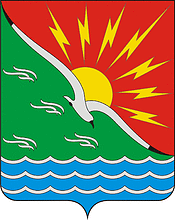 АДМИНИСТРАЦИЯмуниципального образованияЭнергетикский поссоветНовоорского районаОренбургской области№ п/пНаименованияСтр1.I РАЗДЕЛ – РЕШЕНИЯ СОВЕТА ДЕПУТАТОВ МУНИЦИПАЛЬНОГО ОБРАЗОВАНИЯ ЭНЕРГЕТИКСКИЙ ПОССОВЕТ НОВООРСКОГО РАЙОНА ОРЕНБУРГСКОЙ ОБЛАСТИ ЧЕТВЕРТОГО СОЗЫВА.41.1.РЕШЕНИЕ Совета депутатов муниципального образования Энергетикский поссовет Новоорского района Оренбургской области от 26.04.2021 № 41 «Об утверждении отчета об исполнении бюджета муниципального образования Энергетикский поссовет Новоорского района Оренбургской области за 2020 год».41.2.РЕШЕНИЕ Совета депутатов муниципального образования Энергетикский поссовет Новоорского района Оренбургской области от 26.04.2021 № 42 «О назначении публичных слушаний по проекту решения Совета депутатов муниципального образования Энергетикский поссовет Новоорского района Оренбургской области « Об утверждении отчета об исполнении бюджета муниципального образования Энергетикский поссовет Новоорского района Оренбургской области за 2020 год».461.3.РЕШЕНИЕ Совета депутатов муниципального образования Энергетикский поссовет Новоорского района Оренбургской области от 26.04.2021 № 43 «Об утверждении отчета главы муниципального образования Энергетикский поссовет Новоорского района Оренбургской области «О результатах своей деятельности и деятельности администрации, в том числе по решению вопросов, поставленных Советом депутатов муниципального образования Энергетикский поссовет за 2020 год».481.4РЕШЕНИЕ Совета депутатов муниципального образования Энергетикский поссовет Новоорского района Оренбургской области от 26.04.2021 № 44 «Об отчёте председателя Совета депутатов муниципального образования Энергетикский  поссовет Новоорского района Оренбургской области о деятельности Совета депутатов муниципального образования Энергетикский  поссовет Новоорского района Оренбургской за 2020 год».662.II РАЗДЕЛ – РАСПОРЯЖЕНИЯ И ПОСТАНОВЛЕНИЯ МУНИЦИПАЛЬНОГО ОБРАЗОВАНИЯ ЭНЕРГЕТИКСКИЙ ПОССОВЕТ НОВООРСКОГО РАЙОНА ОРЕНБУРГСКОЙ ОБЛАСТИ.-3.III РАЗДЕЛ - акты иных органов местного самоуправления муниципального образования Энергетикский поссовет Новоорского района Оренбургской области.-4.IV РАЗДЕЛ - официальные сообщения и материалы, в том числе информационного характера, о заседаниях Совета депутатов муниципального образования Энергетикский поссовет Новоорского района Оренбургской области, постоянных комиссий Совета депутатов муниципального образования Энергетикский поссовет Новоорского района Оренбургской области, публичных слушаниях, пресс-конференциях, «круглых столах», симпозиумах; информация о результатах рассмотрения органами местного самоуправления и должностными лицами депутатских запросов, и иная официальная информация.-ИСПОЛНЕНИЕ БЮДЖЕТА МУНИЦИПАЛЬНОГО ОБРАЗОВАНИЯЭНЕРГЕТИКСКИЙ ПОССОВЕТ ПО ДОХОДАМ ЗА  2020 ГОДИСПОЛНЕНИЕ БЮДЖЕТА МУНИЦИПАЛЬНОГО ОБРАЗОВАНИЯЭНЕРГЕТИКСКИЙ ПОССОВЕТ ПО ДОХОДАМ ЗА  2020 ГОДИСПОЛНЕНИЕ БЮДЖЕТА МУНИЦИПАЛЬНОГО ОБРАЗОВАНИЯЭНЕРГЕТИКСКИЙ ПОССОВЕТ ПО ДОХОДАМ ЗА  2020 ГОДИСПОЛНЕНИЕ БЮДЖЕТА МУНИЦИПАЛЬНОГО ОБРАЗОВАНИЯЭНЕРГЕТИКСКИЙ ПОССОВЕТ ПО ДОХОДАМ ЗА  2020 ГОДИСПОЛНЕНИЕ БЮДЖЕТА МУНИЦИПАЛЬНОГО ОБРАЗОВАНИЯЭНЕРГЕТИКСКИЙ ПОССОВЕТ ПО ДОХОДАМ ЗА  2020 ГОДИСПОЛНЕНИЕ БЮДЖЕТА МУНИЦИПАЛЬНОГО ОБРАЗОВАНИЯЭНЕРГЕТИКСКИЙ ПОССОВЕТ ПО ДОХОДАМ ЗА  2020 ГОДИСПОЛНЕНИЕ БЮДЖЕТА МУНИЦИПАЛЬНОГО ОБРАЗОВАНИЯЭНЕРГЕТИКСКИЙ ПОССОВЕТ ПО ДОХОДАМ ЗА  2020 ГОДКод бюджетной классификации Российской ФедерацииНаименование кода дохода бюджетаНорматив %Бюджет на 2020 г ПервоначальныйБюджет на 2020 г. С изменениямиИсполнено за 12 месяцев 2020Процент исполнения к годовому плану000 1 00 00000 00 0000 000НАЛОГОВЫЕ И НЕНАЛОГОВЫЕ ДОХОДЫ38 787 088,80  37 182 454,84  31 846 285,68  86000 1 01 00000 00 0000 000НАЛОГИ НА ПРИБЫЛЬ, ДОХОДЫ18 027 700,00  18 027 700,00  19 037 870,58  106182 1 01 02000 01 0000 110Налог на доходы физических лиц18 027 700,00  18 027 700,00  19 037 870,58  106182 1 01 02010 01 1000 110Налог на доходы физических лиц с доходов, источником которых является налоговый агент, за исключением доходов, в отношении которых исчисление и уплата налога осуществляются в соответствии со статьями 227, 227.1 и 228 Налогового кодекса Российской Федерации18 027 700,00  18 027 700,00  19 037 870,58  106000 1 03 00000 00 0000 000НАЛОГИ НА ТОВАРЫ (РАБОТЫ, УСЛУГИ), РЕАЛИЗУЕМЫЕ НА ТЕРРИТОРИИ РОССИЙСКОЙ ФЕДЕРАЦИИ1 174 618,80  1 068 520,00  1 048 932,87  98100 1 03 02230 01 0000 110Доходы от уплаты акцизов на дизельное топливо, подлежащие распределению между бюджетами субъектов Российской Федерации и местными бюджетами с учетом установленных дифференцированных нормативов отчислений в местные бюджеты538 251,38  501 750,00  483 807,44  96100 1 03 02240  01 0000 110Доходы от уплаты акцизов на моторные масла для дизельных и (или) карбюраторных (инжекторных) двигателей, подлежащие распределению между бюджетами субъектов Российской Федерации и местными бюджетами с учетом установленных дифференцированных нормативов отчислений в местные бюджеты2 772,45  3 150,00  3 460,54  110100 1 03 02250 01 0000 110Доходы от уплаты акцизов на автомобильный бензин, подлежащие распределению между бюджетами субъектов Российской Федерации и местными бюджетами с учетом установленных дифференцированных нормативов отчислений в местные бюджеты703 057,42  647 470,00  650 856,93  101100 1 03 02260 01 0000 110Доходы от уплаты акцизов на прямогонный бензин, подлежащие распределению между бюджетами субъектов Российской Федерации и местными бюджетами с учетом установленных дифференцированных нормативов отчислений в местные бюджеты-69 462,45  -83 850,00  -89 192,04  106000 1 05 00000 00 0000 000НАЛОГИ НА СОВОКУПНЫЙ ДОХОД32 570,00  32 570,00  390,00  1182 1 05 03010 01 0000 110Единый сельскохозяйственный налог32 570,00  32 570,00  390,00  1000 1 06 00000 00 0000 000НАЛОГИ НА ИМУЩЕСТВО15 475 000,00  13 949 864,84  9 359 739,14  67000 1 06 01000 00 0000 000НАЛОГИ НА ИМУЩЕСТВО ФИЗИЧЕСКИХ ЛИЦ515 000,00  515 000,00  689 231,89  134182 1 06 01030 10 1000 110Налог на имущество физических лиц, взимаемый по ставкам, применяемым к объектам налогообложения, расположенным в границах поселений515 000,00  515 000,00  689 231,89  134000 1 06 06000 11 0000 110ЗЕМЕЛЬНЫЙ НАЛОГ14 960 000,00  13 434 864,84  8 670 507,25  65182 1 06 06033 10 1000 110Земельный налог с организаций, обладающих земельным участком, расположенным в границах сельских поселений14 280 000,00  12 754 864,84  8 381 848,98  66182 1 06 06043 10 1000 110Земельный налог с физических лиц, обладающих земельным участком, расположенным в границах сельских поселений680 000,00  680 000,00  288 658,27  42000 000 00000 00 0000 000ДОХОДЫ ОТ ИСПОЛЬЗОВАНИЯ ИМУЩЕСТВА, НАХОДЯЩЕГОСЯ В ГОСУДАРСТВЕННОЙ И МУНИЦИПАЛЬНОЙ СОБСТВЕННОСТИ4 077 200,00  4 103 800,00  2 399 353,09  58112 1 11 05035 10 0000 120Доходы от сдачи в аренду имущества, находящегося в оперативном управлении органов управления сельских поселений и созданных ими учреждений (за исключением имущества муниципальных бюджетных и автономных учреждений)1 425 000,00  1 425 000,00  692 535,25  49112 1 11 05075 10 0000 120Доходы от сдачи в аренду имущества, составляющего казну сельских поселений (за исключением земельных участков)1 012 000,00  1 012 000,00  1 136 818,56  112112 1 11 09045 10 0000 120Прочие поступления от использования имущества, находящегося в собственности сельских поселений (за исключением имущества муниципальных бюджетных и автономных учреждений, а также имущества муниципальных унитарных предприятий, в том числе казенных)320 200,00  320 200,00  528 264,10  165112 117 01050 10 0000 180Невыясненные поступления ,зачисляемые в бюджеты сельских поселений112 116 10123 01 0000 140Доходы от денежных взысканий (штрафов), поступающие в счет погашения задолженности, образовавшейся до 1 января 2020 года, подлежащие зачислению в бюджет муниципального образования по нормативам, действовавшим в 2019 году26 600,00  35 735,18  811 116 02020 02 0000 140 Доходы от административных штрафов, установленных законами субъектов Российской Федерации об административных правонарушениях, за нарушение муниципальных правовых актов6 000,00  112 114 02053 10 0000 410Доходы от реализации иного имущества, находящегося в собственности сельских поселений (за исключением имущества муниципальных бюджетных и автономных учреждений, а также имущества муниципальных унитарных предприятий, в том числе казенных), в части реализации основных средств по указанному имуществу1 320 000,00  1 320 000,00  0000 2 00 00000 00 0000 000БЕЗВОЗМЕЗДНЫЕ ПОСТУПЛЕНИЯ3 520 306,00  10 380 195,32  10 380 195,32  100000 2 02 00000 00 0000 000БЕЗВОЗМЕЗДНЫЕ ПОСТУПЛЕНИЯ ОТ ДРУГИХ БЮДЖЕТОВ БЮДЖЕТНОЙ СИСТЕМЫ РОССИЙСКОЙ ФЕДЕРАЦИИ3 520 306,00  10 380 195,32  10 380 195,32  100000 2 02 15001  00 0000 151Дотации на выравнивание бюджетной обеспеченности3 007 000,00  3 007 000,00  3 007 000,00  100112 2 02 15001 10 0000 150Дотации бюджетам сельских поселений на выравнивание бюджетной обеспеченности3 007 000,00  3 007 000,00  3 007 000,00  100000 2 02 15002  00 0000 150Дотации бюджетам  на поддержку мер по обеспечению сбалансированности бюджетов0,00  5 657 206,32  5 657 206,32  100112 2 02 15002 10 0000 150Дотации бюджетам сельских поселений на поддержку мер по обеспечению сбалансированности бюджетов5 657 206,32  5 657 206,32  100112 2 02 02000 00 0000 000СУБСИДИИ БЮДЖЕТАМ ПОСЕЛЕНИЙ  0,00  915 000,00  915 000,00  100112 2 02 20216 10 0000 150Субсидии бюджетам сельских поселений на осуществление дорожной деятельности в отношении автомобильных дорог общего пользования, а также капитального ремонта дворовых территорий многоквартирных домов , проездов к дворовым территориям многоквартирных домов населенных пунктов915 000,00  915 000,00  100112 2 19 60010 10 0000 150Возврат остатков субсидий, субвенций и иных межбюджетных трансфертов, имеющих целевое назначение, прошлых лет из бюджетов сельских поселений112 2 02 03000 00 0000 000СУБВЕНЦИИ БЮДЖЕТАМ ПОСЕЛЕНИЙ  513 306,00  550 788,00  550 788,00  100112 2 02 35930 10 0000 150Субвенции бюджетам сельских поселений на государственную регистрацию актов гражданского состояния52 380,00  52 380,00  52 380,00  100112 2 02 35118 10 0000 150Субвенции бюджетам сельских поселений на осуществление первичного воинского учета на территориях, где отсутствуют военные комиссариаты460 926,00  498 408,00  498 408,00  100112 2 07 00000 00 0000 000ПРОЧИЕ БЕЗВОЗМЕЗДНЫЕ ПОСТУПЛЕНИЯ0,00  250 201,00  250 201,00  100112 207 05030 10 0000 150Прочие безвозмездные поступления в бюджеты сельских поселений250 201,00  250 201,000  100000 000 00000 00 0000 000Итого доходов42 307 394,80  47 562 650,16  42 226 481,00  89НаименованиеКоды Ведомственной классификацииКоды Ведомственной классификацииКоды Ведомственной классификацииКоды Ведомственной классификацииКоды Ведомственной классификации Бюджет 2020 год первоначальный2020 год с изменениямиИсполнение бюджета за 12 месяцев  2020 года% исполненияНаименованиеструктура расходовразделподразделцелевая статьявид расхода Бюджет 2020 год первоначальный2020 год с изменениямиИсполнение бюджета за 12 месяцев  2020 года% исполнения1234567101112Общегосударственные вопросы1120100000000000000021 334 899,8222 967 795,3721 671 244,9994Муниципальная программа «Управление муниципальными финансами  Муниципального образования Энергетикский поссовет Новоорского района Оренбургской области на 2019-2023 годы» 1120100070000000000010862498,0011158360,7210824273,7997Основное мероприятие "Финансирование расходов на содержание высшего должностного лица субъекта Российской Федерации и муниципального образования"112010207002000000001243410,001098410,001089659,4699Расходы на содержание главы муниципального образования Энергетикский поссовет112010207002000100001243410,001098410,001089659,4699Глава  муниципального образования112010207002000100001243410,001098410,001089659,4699Расходы на выплату персоналу государственных (муниципальных) органов112010207002000101201243410,001 098 410,001089659,4699Уплата налогов,сборов и иных платежей11201020700200010850Основное мероприятие "Финансирование расходов на содержание законодательных (представительных) органов государственной власти и представительных органов муниципальных образований"1120103070030001000088000,00136600,00127965,7694Расходы на содержание представительного органа муниципального образования  Энергетикский поссовет1120103070030001000088000,00136600,00127965,7694Депутаты представительного органа муниципального образования1120103070030001000088000,00136600,00127965,7694Иные закупки товаров, работ и услуг для обеспечения государственных (муниципальных) нужд1120103070030001024088000,00136 600,00127965,7694Основное мероприятие "Финансирование расходов на содержание высших исполнительных органов государственной власти субъектов Российской Федерации, местных администраций112010407004000000009531088,009622025,899305323,7497Расходы на содержание центрального аппарата муниципального образования Энергетикский поссовет112010407004000100009531088,009622025,899305323,7497Центральный аппарат112010407004000100009531088,009622025,899305323,7497Расходы на выплату персоналу государственных (муниципальных) органов112010407004000101205912128,006 081 534,326062699,19100Иные закупки товаров, работ и услуг для обеспечения государственных (муниципальных) нужд112010407004000102403518960,003 336 597,573039326,8391Исполнение судебных актов11201040700400010830Уплата налогов,сборов и иных платежей11201040700400010850100000,00203 894,00203297,72100Основное мероприятие "Финансирование расходов по обеспечению выборов и референдумов в п.Энергетик"112010707007000008000,00301324,83301324,83Направление расходов на выборы и референдумы в п.Энергетик112010707007 000108800,00301324,83301324,83Специальные расходы112010707007 00010880301 324,83301324,83Выполнение части полномочий муниципальным районам по решению вопросов местного значения поселений в сфере архитектуры и градостроительства11201040000000000000109407,00109407,00109407,00100Непрограммное направление расходов местного бюджета по передаваемым полномочиям11201048100000000000109407,00109407,00109407,00100Осуществление полномочий поселений в соответствии с заключенными соглашениями за счет средств,передаваемых из бюджетов поселений11201048120000000000109407,00109407,00109407,00100Выполнение части полномочий муниципальным районом по решению вопросов местного значения поселений в сфере архитектуры и градостроительства11201048120060020540109407,00109 407,00109407,00100Выполнение части полномочий муниципальным районом по решению вопросов местного значения поселений по осуществлению мер по противодействию коррупции в границах поселения в отношении муниципальных служащих11201040000000000000500,00500,00500,00100Непрограммное направление расходов местного бюджета по передаваемым полномочиям11201048100000000000500,00500,00500,00100Осуществление полномочий поселений в соответствии с заключенными соглашениями за счет средств,передаваемых из бюджетов поселений11201048120000000000500,00500,00500,00100Выполнение части полномочий муниципальным районом по решению вопросов местного значения поселений по осуществлению мер по противодействию коррупции в границах поселения в отношении муниципальных служащих11201048120060070540500,00500,00500,00100Муниципальная программа " Развитие муниципальной службы в  Муниципальном образовании Энергетикский поссовет Новоорского района Оренбургской области на 2019-2023гг."1120104110000000000051244,8251244,8245032,0088Основное мероприятие "Обучение и повышение квалификации муниципальных служащих Муниципального образования Энергетикский поссовет"1120104110010000000051244,8251244,8245032,0088Расходы на обучение и повышение квалификации муниципальных служащих Муниципального образования Энергетикский поссовет1120104110010001000051244,8251244,8245032,0088Иные закупки товаров, работ и услуг для обеспечения государственных (муниципальных) нужд1120104110010001024051244,8251 244,8245032,0088Расходы на выплату почетному гражданину муниципального образования Энергетикски й поссовет Новоорского района Оренбургской области11201041100200010350Обеспечение деятельности финансовых, налоговых и таможенных органов и органов финансового (финансово-бюджетного) надзора11201060000000000000291300,00331800,00331800,00100Непрограммное направление расходов местного бюджета по передаваемым полномочиям11201068100000000000291300,00331800,00331800,00100Выполнение части полномочий муниципальным районам по решению вопросов местного значения поселений в части содержания контрольно-ревизионной комиссии органов местного самоуправления11201068120000000000291300,00331800,00331800,00100Контрольно-ревизионная комиссия11201068120060010540290800,00331300,00331300,00100Осуществление внутреннего муниципального финансового контроля11201068120060050540500,00500,00500,00100Резервные фонды 1120111000000000050000,0050000,000,000Непрограммное направление расходов местного бюджета1120111820000000000050000,0050000,000,000Резервные  фонды местных администраций1120111824000000000050000,0050000,000,000Резервный  фонд за счет средств поселений1120111821004001000050000,0050000,000,000Резервные средства1120111821004001087050000,0050 000,000Другие общегосударственные вопросы112011300000000000009969950,0011266482,8310360232,2092Муниципальная программа "Содержание муниципального имущества муниципального образования Энергетикский поссовет Новоорского района Оренбургской области на 2019-2023гг."112011302000000000004249400,005168532,834292647,7483Основное мероприятие "Выполнение мероприятий по содержанию муниципального имущества муниципального образования Энергетикский поссовет "112011302001000000004249400,005168532,834292647,7483Направление расходов на содержание  муниципального имущества муниципального образования Энергетикский поссовет112011302001000100004249400,005168532,834292647,7483Иные закупки товаров, работ и услуг для обеспечения государственных (муниципальных) нужд112011302001000102404249400,005 168 532,834292647,7483Муниципальная программа "Оформление права собственности на муниципальное имущество Муниципального образования Энергетикский поссовет Новоорского района Оренбургской области на 2018-2020 гг."11201130100000000000100000,00100000,0075500,0076Основное мероприятие "Проведение инвентаризации и оформление документов на объекты муниципального имущества Муниципального образования Энергетикский поссовет"11201130100100000000100000,00100000,0075500,0076Расходы на проведение инвентаризации и оформление документов на объекты муниципального имущества Муниципального образования Энергетикский поссовет"11201130100100010000100000,00100000,0075500,0076Иные закупки товаров, работ и услуг для обеспечения государственных (муниципальных) нужд11201130100100010240100000,00100 000,0075500,0076Муниципальная программа "Энергосбережение и повышение эффективности  Муниципального образования Энергетикский поссовет  на 2019-2023 годы"1120113160000000000010550,0010550,005709,0054Основное мероприятие "Проведение мероприятий по энергосбережению и повышению эффективности  Муниципального образования Энергетикский поссовет  на 2017-2021 годы"1120113160010000000010550,0010550,005709,0054Расходы на проведение мероприятий по энергосбережению и повышению эффективности  Муниципального образования Энергетикский поссовет  на 2019-2023 годы1120113160010001000010550,0010550,005709,0054Иные закупки товаров, работ и услуг для обеспечения государственных (муниципальных) нужд1120113160010001024010550,0010 550,005709,0054Муниципальная программа «Управление муниципальными финансами  Муниципального образования Энергетикский поссовет Новоорского района Оренбургской области на 2019-2023 годы» 112010007000000005610000,005610000,005608975,46100Основное мероприятие "Финансирование расходов на содержание высших исполнительных органов государственной власти субъектов Российской Федерации, местных администраций112011307004000005610000,005610000,005608975,46100Расходы на оплату по исполнительному листу основного долга муниципального образования Энергетикский поссовет112011307004000205610000,005610000,005608975,46100Иные закупки товаров, работ и услуг для обеспечения государственных (муниципальных) нужд112011307004000202445610000,005 610 000,005608975,46100Непрограмное направление расходов местного бюджета112011382000000000000,00377400,00377400,00Исполнение судебных актов муниципальным образованием112011382300000000000,00377400,00377400,00Расходы на исполнение судебных актов112011382300100300000,00377400,00377400,00Исполнение судебных актов11201138230010030830377 400,00377400,00Национальная оборона11202000000000000000460926,00498408,00498408,00100Мобилизационная и вневойсковая подготовка11202030000000000000460926,00498408,00498408,00100Непрограммные мероприятия за счет субсидий из федерального бюджета11202038300000000000460926,00498408,00498408,00100Осуществление первичного воинского учета на территориях, где отсутствуют военные комиссариаты11202038300051180000460926,00498408,00498408,00100Расходы на выплату персоналу государственных (муниципальных) органов11202038300051180120460926,00498 408,00498408,00100Иные закупки товаров, работ и услуг для обеспечения государственных (муниципальных) нужд11202038300051180240Уплата налогов,сборов и иных платежей11202038300051180850Национальная безопасность и правоохранительная деятельность11203000000000000000897948,011182624,11645618,5955Органы юстиции1120304000000000000052380,0052380,0052380,00100Непрограммные мероприятия за счет субсидий из федерального бюджета1120304830000000000052380,0052380,0052380,00100Государственная регистрация актов гражданского состояния1120304830005930000052380,0052380,0052380,00100Расходы на выплату персоналу государственных (муниципальных) органов11203048300059300120Иные закупки товаров, работ и услуг для обеспечения государственных (муниципальных) нужд1120304830005930024052380,0052 380,0052380,00100Обеспечение пожарной безопасности11203100000000000000621568,01906244,11410606,3245Муниципальная программа "Обеспечение пожарной безопасности,ликвидация и предупреждение чрезвычайных ситуаций на территории Муниципального образования Энергетикский поссовет Новоорского района Оренбургской областина 2019-2023 гг."11203100300000000000459328,01906244,11410606,3245Основное мероприятие "Обеспечение пожарной безопасности на территории поселения"11203100300100000000459328,01906244,11410606,3245Направление расходов на обеспечение пожарной безопасности11203100300100010000459328,01906244,11410606,3245Иные закупки товаров, работ и услуг для обеспечения государственных (муниципальных) нужд11203100300100010240459328,01906 244,11410606,3245Основное мероприятие "Подготовка к противопаводковым  мероприятиям в районе частного сектора п.Энергетик"11203100300200000000162240,000,000,00Направление расходов на противопаводковые мероприятия в районе частного сектора п.Энергетик11203100300200020000162240,000,000,00Иные закупки товаров, работ и услуг для обеспечения государственных (муниципальных) нужд11203100300200020240162240,00Другие вопросы в области национальной безопасности и правоохранительной деятельности11203140000000000000224000,00224000,00182632,2782Муниципальная программа "Оказание поддержки гражданам и их объединениям,участвующим в охране общественного порядка,создание условий для деятельности народных дружин в муниципальном образовании Энергетикский поссовет Новоорского района Оренбургской области на 2019-2023 годы"11203141200000000000224000,00224000,00182632,2782Основное мероприятие "Оказание поддержки гражданам и их объединениям,участвующим в охране общественного порядка,создание условий для деятельности народных дружин в муниципальном образовании Энергетикский поссовет" 11203141200100000000224000,00224000,00182632,2782Направление расходов на  обеспечение форменной одеждой и знаками отличия11203141200100010000224000,00224000,00182632,2782Иные закупки товаров, работ и услуг для обеспечения государственных (муниципальных) нужд11203141200100010240224000,00224 000,00182632,2782Национальная экономика112040000000000000003746066,007062571,206484258,9492Дорожное хозяйство (дорожные фонды)112040900000000000003646066,006962571,206439258,9492Муниципальная программа "Развитие сети дорог общего пользования местного значения муниципального образования Энергетикский поссовет  на 2019-2023 гг."112040904000000000003646066,006962571,206439258,9492Основное мероприятие "Капитальный ремонт, ремонт и содержание  автомобильных дорог поселения и искусственных сооружений на них"112040904001000000003646066,006962571,206439258,9492Ремонт дорог Муниципального образования Энергетикский поссовет1120409040010Д0100000,000,000,00Иные закупки товаров, работ и услуг для обеспечения государственных (муниципальных) нужд1120409040010Д010240Софинансирование расходов по капитальному ремонту  и ремонту дорог общего пользования112040904001S0410000158000,001181580,931181580,93100Иные закупки товаров, работ и услуг для обеспечения государственных (муниципальных) нужд112040904001S0410240158000,001 181 580,931181580,93100Направление расходов по содержанию и ремонту  дорог общего пользования Муниципального образования Энергетикский поссовет112040904001000100003338066,005630990,275128988,8791Иные закупки товаров, работ и услуг для обеспечения государственных (муниципальных) нужд112040904001000102403338066,005 630 990,275128988,8791Направление расходов  на  оплату услуг по разработке и проверке локально-сметных расчетов и на строительный надзор11204090400100020000150000,00150000,00128689,1486Иные закупки товаров, работ и услуг для обеспечения государственных (муниципальных) нужд11204090400100020240150000,00150 000,00128689,1486Другие вопросы в области национальной экономики11204120000000000000100000,00100000,0045000,0045Муниципальная программа "Оформление права собственности на муниципальное имущество Муниципального образования Энергетикский поссовет Новоорского района Оренбургской области на 2019-2023 гг."11204120100000000000100000,00100000,0045000,0045Основное мероприятие "Проведение мероприятий по оформлению земельных участков Муниципального образования Энергетикский поссовет"11204120100200000000100000,00100000,0045000,0045Расходы на  проведение мероприятий по оформлению земельных участков Муниципального образования Энергетикский поссовет11204120100200020000100000,00100000,0045000,0045Иные закупки товаров, работ и услуг для обеспечения государственных (муниципальных) нужд11204120100200020240100000,00100 000,0045000,0045Жилищно-коммунальное хозяйство112050000000000000009516949,5310641335,337707654,9672Коммунальное хозяйство112050200000000000003019064,094159248,892477175,7860Муниципальная программа "Модернизация объектов коммунальной инфраструктуры Муниципального образования  Энергетикский поссовет на 2019-2023 годы"112050205000000000003019064,094159248,892477175,7860Основное мероприятие "Инвестиции в реконструкцию теплосети п.Энергетик "112050205001000000000,000,000,00Направление расходов на инвестиции в реконструкцию теплосети п.Энергетик112050205001000100000,000,000,00Бюджетные инвестиции11205020500100010410Основное мероприятие "Выполнение  мероприятий по разработке проектно - сметной документации,проведение государственной экспертизы смет и организация строительного контроля"112050205002000000001290400,001295065,0086522,657Направление расходов на  разработку проектно - сметной документации,проведение государственной экспертизы смет и организацию строительного контроля112050205002000200001290400,001295065,0086522,657Бюджетные инвестиции в объекты капитального строительства государственной (муниципальной) собственности112050205002000204101075131,350Иные закупки товаров, работ и услуг для обеспечения государственных (муниципальных) нужд112050205002000202401290400,00219 933,6586522,6539Основное мероприятие "Выполнение  мероприятий по содержанию и ремонту систем водоснабжения и водоотведения в п.Энергетик"11205020500300000000100000,000,000,00Направление расходов  по содержанию и ремонту систем водоснабжения и водоотведения в п.Энергетик11205020500300030000100000,000,000,00Иные закупки товаров, работ и услуг для обеспечения государственных (муниципальных) нужд11205020500300030240100000,00Основное мероприятие "Выполнение  мероприятий по содержанию и ремонту тепловых сетей в п.Энергетик"11205020500400000000100000,005375,705375,70100Направление расходов  по содержанию и ремонту тепловых сетей в п.Энергетик11205020500400040000100000,005375,705375,70100Иные закупки товаров, работ и услуг для обеспечения государственных (муниципальных) нужд11205020500400040240100000,005 375,705375,70100Основное мероприятие "Мероприятия на проведение капитального ремонта наружного водоснабжения и наружных сетей канализации в п.Энергетик"112050205005000000000,000,000,00Направление расходов  на проведение капитального ремонта наружного водоснабжения и наружных сетей канализации в п.Энергетик112050205005000500000,000,000,00Иные закупки товаров, работ и услуг для обеспечения государственных (муниципальных) нужд11205020500500050240Основное мероприятие "Мероприятия  по закупке материалов к подготовке к осенне-зимнему периоду п.Энергетик"11205020500600000000800000,00901892,60758264,0084Направление расходов по  закупке материалов к подготовке к осенне-зимнему периоду п.Энергетик11205020500600060000800000,00901892,60758264,0084Иные закупки товаров, работ и услуг для обеспечения государственных (муниципальных) нужд11205020500600060240800000,00901 892,60758264,0084Основное мероприятие "Мероприятия  по осуществлению технологического присоединения к электрическим сетям спортивного корта п.Энергетик"1120502050080000000015239,0015239,008407,2255Направление расходов на  осуществление технологического присоединения к электрическим сетям спортивного корта п.Энергетик1120502050080008000015239,0015239,008407,2255Иные закупки товаров, работ и услуг для обеспечения государственных (муниципальных) нужд1120502050080008024015239,0015 239,008407,2255Основное мероприятие "Выполнение  мероприятий по капитальному ремонту наружных сетей канализации на участках от узла учета до врезки №1,от врезки №1 до врезки №2,от ФНС-1 до врезки №1  п.Энергетик"11205020500900000000713425,090,000,00#ДЕЛ/0!Направление расходов  на капитальный  ремонт наружных сетей канализации на участках от узла учета до врезки №1,от врезки №1 до врезки №2,от ФНС-1 до врезки №1  п.Энергетик"11205020500900090000713425,090,000,00Иные закупки товаров, работ и услуг для обеспечения государственных (муниципальных) нужд11205020500900090240713425,09Софинансирование расходов  на капитальный  ремонт наружных сетей канализации на участках от узла учета до врезки №1,от врезки №1 до врезки №2,от ФНС-1 до врезки №1  п.Энергетик"112050205009S04500000,000,000,00Иные закупки товаров, работ и услуг для обеспечения государственных (муниципальных) нужд112050205009S0450240Основное мероприятие"Осуществление технологического присоединения объекта в целях реконструкции котельной п.Энергетик"112050205010000000000,00353676,05141713,2740Направление расходов на разработку технических условий присоединения к сетям водоснабжения,водоотведения,газоснабжения,электоэнергии112050205010000100000,00353676,05141713,2740Иные закупки товаров, работ и услуг для обеспечения государственных (муниципальных) нужд11205020501000010240353 676,05141713,2740Основное мероприятие"Закупка оборудования для очистных сооружений п.Энергетик"112050205011000000000,001356616,941356616,94100Направление расходов на закупку оборудования для очистных сооружений п.Энергетик 112050205011000100000,001356616,941356616,94100Иные закупки товаров, работ и услуг для обеспечения государственных (муниципальных) нужд112050205011000102401 356 616,941356616,94100Основное мероприятие "Выполнение мероприятий по ремонту участков сетей холодного водоснабжения в п. Энергетик"112050205012000000000,00146383,60120276,0082Направление расходов  на ремонт участков сетей холодного водоснабжения в п. Энергетик112050205012000100000,00146383,60120276,0082Иные закупки товаров, работ и услуг для обеспечения государственных (муниципальных) нужд11205020501200010240146 383,60120276,0082Основное мероприятие "Выполнение мероприятий по актуализации схем теплоснабжения в п. Энергетик"112050205013000000000,0070000,000Направление расходов  на актуализацию схем теплоснабжения в п. Энергетик112050205013000100000,0070000,000Иные закупки товаров, работ и услуг для обеспечения государственных (муниципальных) нужд1120502050130001024070000,000Основное мероприятие "Выполнение мероприятий по разрабртке конкурсной документации"112050205014000000000,0015000,000Направление расходов  на  разработку конкурсной документации112050205014000100000,0015000,000Иные закупки товаров, работ и услуг для обеспечения государственных (муниципальных) нужд1120502050140001024015000,000Благоустройство112050300000000000006497885,446482086,445230479,1881Муниципальная программа "Благоустройство территории Муниципального образования Энергетикский поссовет на 2019-2023 гг."112050306000000000006497885,446482086,445230479,1881Основное мероприятие "Прочие мероприятия по благоустройству Муниципального образования Энергетикский поссовет Новоорского района Оренбургской области"112050306001000000001927885,442517126,441822233,7572Расходы на выполнение мероприятий по благоустройству территории муниципального образования112050306001000100001927885,442517126,441822233,7572Иные закупки товаров, работ и услуг для обеспечения государственных (муниципальных) нужд112050306001000102401927885,442 517 126,441822233,7572Основное мероприятие "Обеспечение  уличного освещения Муниципального образования Энергетикский поссовет Новоорского района Оренбургской области"112050306002000000003150000,002544960,001988245,4378Направление расходов на оплату и материально-техническое обеспечение уличного освещения112050306002000200003150000,002544960,001988245,4378Иные закупки товаров, работ и услуг для обеспечения государственных (муниципальных) нужд112050306002000202403150000,002 544 960,001988245,4378Основное мероприятие "Озеленение территории  Муниципального образования Энергетикский поссовет Новоорского района Оренбургской области"112050306003000000001420000,001420000,001420000,00100Расходы на выполнение мероприятий по озеленению территории муниципального образования112050306003000300001420000,001420000,001420000,00100Иные закупки товаров, работ и услуг для обеспечения государственных (муниципальных) нужд112050306003000302401420000,001 420 000,001420000,00100Культура, кинематография 112080000000000000005919377,324961749,384222958,2685Культура112080100000000000005919377,324961749,384222958,2685Муниципальная программа "Развитие культуры на территории Муниципального образования Энергетикский поссовет Новоорского района Оренбургской области на 2019-2023 гг."112080108000000000005919377,324961749,384222958,2685Основное мероприятие "Сохранение и развитие  культуры в Муниципальном  образовании Энергетикский поссовет Новоорского района Оренбургской области"11208010800100000000863672,20431179,42431179,42100 Направление расходов в сфере культуры 11208010800100010000863672,20601275,80431179,4272Иные закупки товаров, работ и услуг для обеспечения государственных (муниципальных) нужд11208010800100010240863672,20601 275,80431179,4272Основное мероприятие "Выполнение части полномочий муниципальным районом по решению вопросов местного значения поселений в области культуры и библиотечного обслуживания»112080108002000000005055705,124530569,963791778,8484Направление расходов на межбюджетные трансферты112080108002600300005055705,124530569,963791778,8484Иные межбюджетные трансферты112080108002600305405055705,124 530 569,963791778,8484Социальная политика11210000000000000000461740,96440540,96440538,77100Пенсионное обеспечение11210010000000000000461740,96440540,96440538,77100Непрограммное направление расходов местного бюджета11210018200000000000461740,96440540,96440538,77100Финансирование расходов на пенсионное обеспечение муниципальных служащих Муниципального образования Энергетикский поссовет Новоорского района Оренбургской области11210018230000000000461740,96440540,96440538,77100Расходы на социальное обеспечение и иные выплаты населению Муниципального образования Энергетикский поссовет11210018230010080000461740,96440540,96440538,77100Публичные нормативные социальные выплаты гражданам11210018230010080310461740,96440 540,96440538,77100Физическая культура и спорт11211000000000000000347949,16183637,94183637,94100Массовый спорт11211020000000000000347949,16183637,94183637,94100Муниципальная программа "Развитие физической культуры, спорта и здорового образа жизни на территории Муниципального образования Энергетикский поссовет Новоорского района Оренбургской области на 2019-2023 годы"11211021000000000000347949,16183637,94183637,94100Основное мероприятие "Выполнение мероприятий по развитию физической культуры, спорта и здорового образа жизни Муниципального образования Энергетикский поссовет"11211021000100000000347949,16183637,94183637,94100Направление расходов на мероприятия по физической культуре и спорту11211021000100010000347949,16183637,94183637,94100Иные закупки товаров, работ и услуг для обеспечения государственных (муниципальных) нужд11211021000100010240347949,16183637,94183637,94100Обслуживание государственного и муниципального долга112130000000000000,002453,472453,47100Обслуживание государственного внутреннего и муниципального долга112130100000000000,002453,472453,47100Муниципальная программа «Управление муниципальными финансами  Муниципального образования Энергетикский поссовет Новоорского района Оренбургской области на 2019-2023 годы» 11213017000000000000,002453,472453,47100Основное мероприятие "Финансирование расходов связанных с выплатой процентных платежей по государственным и долговым обязятельствам"11213017005000000000,002453,472453,47100Направление расходов на обслуживание государственного ( муниципального) долга11213017005000100000,002453,472453,47100Обслуживание государственного ( муниципального) долга11213017005000107002453,472453,47100ИТОГО42 685 856,80 47 941 115,76 41 856 773,92 87Председатель Совета депутатовмуниципального образования Энергетикский поссовет ___________________М.В. ЛогунцоваГлава муниципального образования Энергетикский поссовет _______________ А.И. ДубовПредседательСовета депутатовмуниципального образования Энергетикский поссовет________________ М.В. ЛогунцоваГлава муниципального образования Энергетикский поссовет ________________А.И. Дубов№ п/пНаименованиеХарактеристика объектаСпособ приватизацииСрок приватизации1.Помещение № 2, расположенное по адресу: Оренбургская область, Новоорский район, п. Энергетик, д. 75Кадастровый № 56:18:0000000:4377 назначение: нежилое, общая площадь 122,4 кв. м., этаж 1.Продажа муниципального имущества на аукционе в электронной формеНе реализовано2.Нежилое помещение, расположенное по адресу: Оренбургская область, Новоорский район, п. Энергетик, д. 10, пом. 1аКадастровый № 56:18:0000000:8000, назначение: нежилое, общая площадь 52,3 кв. м., этаж № 1.Продажа муниципального имущества на аукционе в электронной формеНе реализовано3.Нежилое помещение, расположенное по адресу: Оренбургская область, Новоорский район, п. Энергетик, д. 10, пом. 3бКадастровый № 56:18:0000000:7993, назначение: нежилое, общая площадь 58,5 кв. м., этаж №  2.Продажа муниципального имущества на аукционе в электронной формеНе реализовано4.Нежилое помещение, расположенное по адресу: Оренбургская область, Новоорский район, п. Энергетик, д. 10, пом. 4бКадастровый № 56:18:0000000:7998, назначение: нежилое, общая площадь 49,2 кв. м., этаж № 2.Продажа муниципального имущества на аукционе в электронной формеНе реализовано5.Нежилое помещение, расположенное по адресу: Оренбургская область, Новоорский район, п. Энергетик, д. 10, нежилое помещение № 1бКадастровый № 56:18:0000000:7995, назначение: нежилое, общая площадь 48,8 кв. м., этаж № 2.Продажа муниципального имущества на аукционе в электронной формеНе реализовано6.Нежилое помещение, расположенное по адресу: Оренбургская область, Новоорский район, п. Энергетик, д. 10, нежилое помещение  № 2бКадастровый № 56:18:0000000:7994, назначение: нежилое, общая площадь 58,0 кв. м., этаж № 2.Продажа муниципального имущества на аукционе в электронной формеНе реализовано7.Нежилое помещение, расположенное по адресу: Оренбургская область, Новоорский район, п. Энергетик, д. 10, нежилое помещение № 4аКадастровый № 56:18:0000000:7991, назначение: нежилое, общая площадь 50,4 кв. м., этаж № 1.Продажа муниципального имущества на аукционе в электронной формеНе реализовано8.Нежилое помещение, расположенное по адресу: Оренбургская область, Новоорский район, п. Энергетик, д. 10, нежилое помещение № 7аКадастровый № 56:18:0000000:7999, назначение: нежилое, общая площадь 55,8 кв. м., этаж № 1.Продажа муниципального имущества на аукционе в электронной формеНе реализовано9.Нежилое помещение, расположенное по адресу: Оренбургская область, Новоорский район, п. Энергетик, д. 10, нежилое помещение № 8аКадастровый № 56:18:0000000:7992, назначение: нежилое, общая площадь 51,1 кв. м., этаж № 1.Продажа муниципального имущества на аукционе в электронной формеНе реализовано10.Нежилое помещение, расположенное по адресу: Оренбургская область, Новоорский район, п. Энергетик, д. 10, нежилое помещение № 9аКадастровый № 56:18:0000000:7997, назначение: нежилое, общая площадь 49,2 кв. м., этаж № 1.Продажа муниципального имущества на аукционе в электронной формеНе реализовано11.Нежилое помещение, расположенное по адресу: Оренбургская область, Новоорский район, п. Энергетик, д. 10, пом 10аКадастровый № 56:18:0000000:7990, назначение: нежилое, общая площадь 59,1 кв. м., этаж № 1.Продажа муниципального имущества на аукционе в электронной формеНе реализовано12.Нежилое помещение, расположенное по адресу: Оренбургская область, Новоорский район, п. Энергетик, д. 93б, гараж №5Кадастровый №56:18:0901003:1490, назначение: нежилое, площадь 64,9 кв. м, этаж №1.Продажа муниципального имущества на аукционе в электронной формеНе реализовано13.Транспортное средство ChevroletCobaltрег. знак О683ОО56Идентификационный номер XWBJF6VJDA059698Продажа муниципального имущества на аукционе в электронной формеНе реализовано14.Транспортное средство ПАЗ 32054 рег. знак С769ТН56Идентификационный номер Х1М3205Н0А0005522Продажа муниципального имущества на аукционе в электронной формеНе реализовано№ п/пНаименование товараЕдиница измеренияколичествоЦенаСумма1Выключатель автоматический трехполюсныйшт.1561,53561,532Выключатель дифференциального токашт.11 424,641 424,643Щит распределительный навеснойшт.11 053,081 053,084Ограничитель перенапряжения однополосныйшт.31 462,704 388,095Провод СИП 4м.1565,33979,88Итого:Итого:Итого:Итого:8 407,228 407,22№ п/пНаименование материалаЕдиница измеренияКоличество Цена (руб.)Сумма (руб.)1Задвижка ф50шт.33 850,0011 550,002Отвод 57х3,5шт.40279,0011 160,003Отвод 89*3,5шт.20380,007 600,004Проволока вязальная 2,0 мм.кг.110150,0016 500,005Труба 76*3,5т.1,2580,00111 180,206Труба 89*3,5т.1,4650,00123 305,007Мат прошивной МП-50-2000,1000,60м3324950,00160 380,008Стеклопластик РСТ 430 м235073,4325 700,509Вал Р.02.0360 (Сетевой насос WILO NL 125 200-25-2-12)шт.219 000,0038 000,0010Труба стальная бесшовная ф325х8/ст20 ГОСТ 10704-91, ГОСТ 10705-80 3000,00 кгкг.3 000,0071,74+НДС 43 044,00258 264,00Итого:Итого:Итого:Итого:Итого:763 639,70№ п/пНаименование работСтоимость1Монтаж трубопровода ХВС от ВК-91 до ВК-92 на профилакторий «Лукоморье» в п. Энергетик92 582,002Монтаж трубопровода ХВС от ВК-82 до МКД 9227 694,00Итого:Итого:120 267,00ПредседательСовета депутатовмуниципального образования Энергетикский поссовет________________ М.В. ЛогунцоваГлава муниципального образования Энергетикский поссовет     _________________А.И. ДубовПредседатель Совета депутатов                           муниципального образования                              Энергетикский поссовет                                       ________________    М.В. Логунцова                        Главамуниципального образования Энергетикский поссовет  ______________  А.И. ДубовПредседатель Совета депутатов                           муниципального образования                           Энергетикский поссовет                                       ________________    М.В. Логунцова                        Главамуниципального образования Энергетикский поссовет  ______________   А.И. Дубов